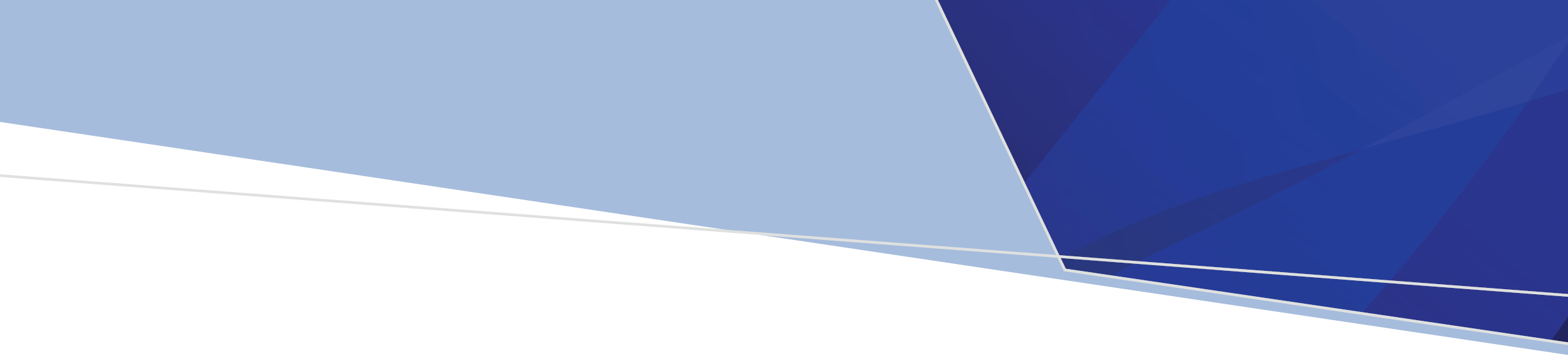 VADC Bulletins must be read in conjunction with the VADC Data Specification, available here VADC documentation - health.vic1.	July 2021 submission files	22.	End of year transition reminder	2July 2021 submission files The department has been working with some agencies and vendors to test July 2021 files in a development environment.  If you would like to submit a July 2021 file to see whether your upgraded extract is working properly please email VADC_data@health.vic.gov.au and we will send you instructions on how to correctly name your file and how to send it to us.We have not deployed the new specification into the live and test systems at the department yet.  This is because we have identified some issues with some agency extracts which might prevent files or records for reporting periods in 20-21 from accepting.The focus for all agencies should be on continuing to review and correct all 20-21 data for completeness and accuracy.Please do not submit July 2021 files to MFT until we advise that the new programs have been implemented at the department. At the moment July 2021 files will fail to load if submitted via MFT with the usual filenames.We will advise you when the new programs have been implemented and you can submit July 2021 files in the usual way.  We encourage vendors who have not yet tested their extracts for 21-22 to contact us at VADC_data@health.vic.gov.au.A reminder that as we have advised in Bulletins 12 and 13, the July 2021 submission deadline (ordinarily 15 August 2021) will be relaxed, and services can submit July 2021 data no later than 15 Sept 2021.  August 2021 data will also be due on Sept 15, 2021. End of year transition reminderDo not artificially close service events on 30 June 2021 due to end of financial year. There is no requirement for this as part of end of financial year arrangements.  Details regarding how to handle service events spanning the two financial years are in Section 8 of VADC Compilation and Submission 2021-22.Victorian Alcohol and Drug CollectionVADC Bulletin 2021-22Edition 14: 28 July 2021To receive this document in another format email vadc_data@health.vic.gov.au Authorised and published by the Victorian Government, 1 Treasury Place, Melbourne.© State of Victoria, Australia, Department of Health, July 2021.